(From document CMS/sharks/MOS3/Doc.15.1)COOPERATION WITH CMS ON THE IMPLEMENTATION OF CONCERTED ACTION FOR SHARKS AND RAYSThe Signatories were presented with suggestions for cooperation with CMS on the implementation of Concerted Action for sharks and rays.  The concept of “Concerted Action” is to foster activities by Parties, Range States and relevant organizations to improve the conservation status of selected CMS-listed species.  Despite being an independent agreement with its own membership, procedure and functional bodies, the Sharks MOU is an agreement in accordance with Article 4 (4) of CMS. As such it aims to implement Appendix II of the Convention, which lists species that would benefit from international cooperation.  The Signatories support a close cooperation with CMS on all matters related to sharks and rays on CMS Appendices that are also included in Annex 1 of the MOU.  The following concerted actions were adopted by the Signatories:Whale shark (Rhincodon typus) (Annex 1) Mobulid rays (Mobulidae) (Annex 2)   [Angelshark (Squatina squatina) (Annex 3)] [Unchanged Annexes not attached to CRP]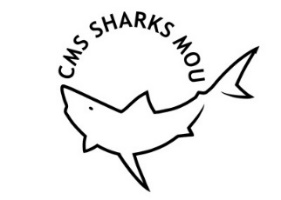 MEMORANDUM OF UNDERSTANDING ON THE CONSERVATION OF MIGRATORY SHARKS CMS/Sharks/MOS3/CRP1213 December 2018CMS/Sharks/MOS3/CRP1213 December 2018